Что делать если оператор связи (интернет-провайдер) в одностороннем порядке изменил цену (тариф) или иное условие доступа в Интернет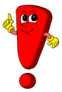 Сложившаяся правоприменительная практика свидетельствует о том, что изменение ценовой составляющей тарифного плана при условии предварительного извещения абонентов является правомерным.Подпунктом «в» п. 31 Правил оказания услуг связи по передаче данных, утвержденных постановлением Правительства РФ от 23.01.2006         № 32 (далее – Правила), предусмотрено, что оператор связи обязан извещать абонентов и (или) пользователей в местах работы с абонентами и (или) пользователями и через свой сайт в Интернете об изменении тарифов на услуги связи по передаче данных не менее чем за 10 дней до введения новых тарифов.Помимо размещения указанной информации оператором связи на своем официальном сайт в Интернете, извещение должно быть по электронной почте или через личный кабинет, если пользователь услуг направил соответствующее заявление в адрес оператора связи (интернет- провайдера).Толкование указанной нормы содержится в постановлении Верховного Суда Российской Федерации № 302-АД15-14854 от 30.11.2015 по делу               № А33-2721/2015, согласно которого внесение оператором связи изменений в ценовую составляющую тарифного плана не противоречит действующему нормативно-правовому регулированию (предусматривающему право оператора связи изменять в одностороннем порядке тарифы (тарифные планы) при условии предварительного извещения абонентов и(или) пользователей.   	Тарифный план – это совокупность ценовых условий, на которых оператор связи предлагает пользоваться одной либо несколькими услугами связи по передаче данных. 	В соответствии со сложившимся толкованием оператор связи может самостоятельно как устанавливать тарифы (тарифные планы), так и изменять их с обязательным уведомлением абонентов В данном случае понятие «тариф» и «тарифный план» являются тождественными, а цена услуги является  их составляющей (Постановление Одиннадцатого арбитражного апелляционного суда от 16.03.2016 № 11АП-902/2016 по делу № А72-11081/2014, Апелляционное определение Московского городского суда от 16.12.2015 по делу № 33-47395/2015, Постановление Пятого арбитражного апелляционного суда от 02.06.2015    № 05АП-3272/2015 по делу № А51-32461/2014).При этом изменение иных (неценовых) условий договора об оказании услуг связи (например: объёма данных, прав и обязанностей сторон, системы оплаты и.т. п) оформляется путем заключения дополнительного соглашения к договору (п.55 Правил).Изменять соответствующие условия договора в одностороннем порядке оператор связи (интернет- провайдер) не вправе.Если пользователь услуг столкнулся с таким случаем изменения условий, необходимо направить претензию в адрес оператора связи.Источник: https://zpp.rospotrebnadzor.ru/handbook/svyaz/memos